ISTITUTO COMPRENSIVO “CATANZARO NORD EST MANZONI”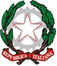 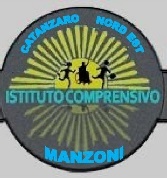 Via Bambinello Gesù – Tel/Fax 0961/745610 – 88100 CatanzaroSito web: https://www.iccatanzaronord-estmanzoni.edu.it/E-mail: czic85900d@istruzione.it – E-mail – pec: czic85900d@pec.istruzione.itC.M.: CZIC85900D – C. F.: 80002240796FORMAZIONE DOCENTI NEOASSUNTI A.S. 2023/2024 CALENDARIO ATTIVITÀ DI PEER TO PEER Docente in Formazione e Prova: __________________________ Sezione/Classe: ________________Classe di concorso________________________Docente Tutor:___________________________	Sezione/ Classe:_________________________Classe di Concorso________________________Catanzaro, __/__/ 2024									Tutor _____________________				  Docente in Formazione e Prova _________________________ATTIVITA’GIORNOdalle ore_________alle ore_________CLASSE/SEZ.Progettazione (3 ore)Osservazione del Docente in anno di Formazione e Prova (4 ore)Osservazione del Docente in anno di Formazione e Prova (4 ore)Osservazione del Docente in anno di Formazione e Prova (4 ore)Osservazione del Docente in anno di Formazione e Prova (4 ore)Osservazione del Tutor (4 ore)Osservazione del Tutor (4 ore)Osservazione del Tutor (4 ore)Osservazione del Tutor (4 ore)Verifica (1 ora)